A. TRẮC NGHIỆM (3 điểm) Bài 1 (1 điểm): Khoanh tròn vào chữ cái đứng trước câu trả lời đúng nhất trong các câu hỏi sau:1) Biết  của một số là  thì số đó bằng: 	A.  		B.  		C.  		D.  2) Kết quả rút gọn phân số  là:	A.  		B.  	C.  	D.  3) Tỷ số của hai số 4 và 5 là: 			A. 4 : 5	B. 80%	C. 0,8		D. Cả A, B, C đúng4) Cho hình vẽ bên: biết AB = 6cm. (A;5,5cm); (B;4cm). Nối AN, BM.B. TỰ LUẬN (7 điểm)Bài 1: (2 điểm) Tính hợp lý (nếu có thể):	a)  				b)  		Bài 2: (1,5 điểm) Tìm x biết 	a)  			b)  			c)  Bài 3: (1,5 điểm) Một cửa hàng có 56kg đường. Ngày thứ nhất bán được 3/7 số đường, số đường ngày thứ nhất bán được bằng 4/3 số đường ngày thứ hai.	a) Tính số đường ngày thứ hai đã bán	b) Số đường còn lại sau hai ngày bán bằng bao nhiêu phần trăm so với tổng số kg đường lúc đầuBài 4: (2 điểm) Cho  có cạnh BC = 7cm, AB < AC. Trên tia CB lấy điểm O sao cho CO = 3cm. 	a) Tính độ dài đoạn thẳng BO	b) Nối O với A, giả sử  . Tính số đo 	c) Trên nửa mặt phẳng chứa A có bờ là tia OC xác định tia Oy sao cho , tia Oy cắt AB tại E. Chứng minh rằng: OE là tia phân giác Bài 5: Tính tổng:      Trường THCS Trưng VươngLớp: 6…Họ tên HS: ……………………….KIỂM TRA HỌC KỲ II – TOÁN 6          ĐỀ 2 Thời gian: 90 phútHọc sinh không được sử dụng máy tính   A. Ta có AN = 5,5cm; BM = 4cm; AC = 1,5cm   B. Ta có AN = 4cm; BM = 4,5cm; AC = 1,5cm   C. Ta có AN = 5,5cm; BM = 4cm; AC = 1cm   D. Ta có AN = 5,5cm; BM = 4cm; AC = 2cmBài 2 (1 điểm): Điền kết quả đúng vào dâu “…”1) Số đối của  là: …2) Khoảng cách giữa hai điểm A và B trên bản vẽ là 2cm, khoảng cách giữa hai điểm đó trên thực tế là 1km, tỷ lệ xích của bản vẽ là:…3) Cho và  là hai góc bù nhau, biết . Số đo của là: …4) Cho hình vẽ bên. Biết  và  kề bù, . Oz là phân giác của . Số đo của  bằng: …..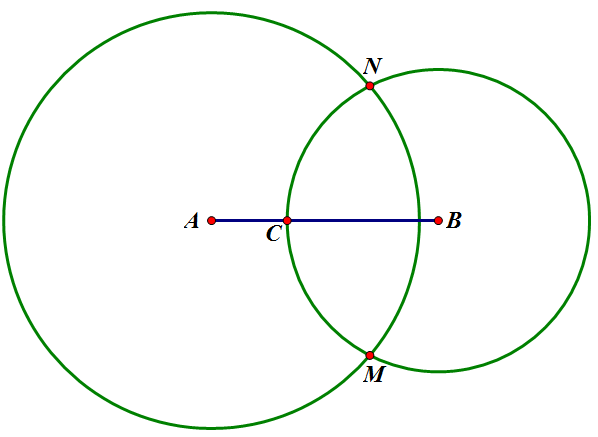    A. Ta có AN = 5,5cm; BM = 4cm; AC = 1,5cm   B. Ta có AN = 4cm; BM = 4,5cm; AC = 1,5cm   C. Ta có AN = 5,5cm; BM = 4cm; AC = 1cm   D. Ta có AN = 5,5cm; BM = 4cm; AC = 2cmBài 2 (1 điểm): Điền kết quả đúng vào dâu “…”1) Số đối của  là: …2) Khoảng cách giữa hai điểm A và B trên bản vẽ là 2cm, khoảng cách giữa hai điểm đó trên thực tế là 1km, tỷ lệ xích của bản vẽ là:…3) Cho và  là hai góc bù nhau, biết . Số đo của là: …4) Cho hình vẽ bên. Biết  và  kề bù, . Oz là phân giác của . Số đo của  bằng: …..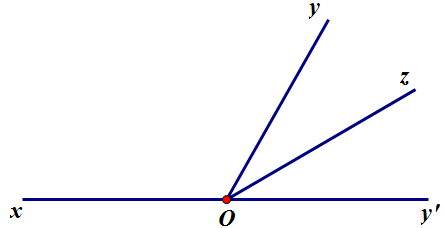 